الإختبار الثاني في الرياضيات  التمرين الأول :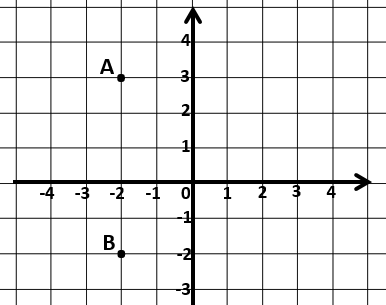 1/ أكتب إحداثيات النقطتين  2/ علم على معلم متعامد للمستوي النقطة  حتى يكون المثلث  قائم في  ومتساوي الساقين .- ماهي إحداثيات  ؟3/ علم النقطة  حتى يكون  مربع .- ماذا نقول عن المستقيمين  و  ؟ برر . التمرين الثاني :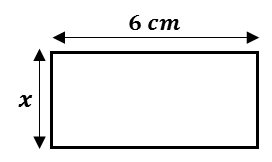 1/ اكتب مساحة هذا المستطيل بدلالة 2/ احسب مساحته من اجل 3/ أكتب محيط هذا المستطيل بدلالة 4/ أحسب محيطه من اجل  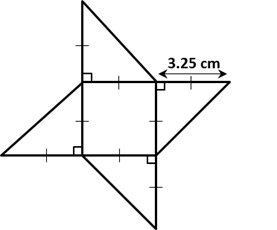  التمرين الثالث :- أحسب مساحة هذا السطح بـ  ثم بـ Belhocine : https://prof27math.weebly.com/   الوضعية الادماجية  : تنازع أخوان على أرض أرادا قسمتها بالتساوي فقال الأول أنا أخذ  من مساحتها والثاني قال أنا أخذ  من مساحتها 1/ أكمل مايلي :       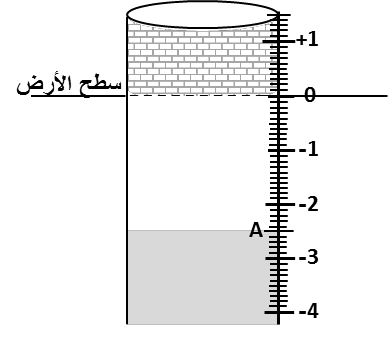 2/ في رأيك هل ما إقترحه الأخوان يستحق النزاع ولماذا ؟.- بعد حل النزاع لاحظا الأخوان أن منسوب الماء في البئر قد إنخفض حتى بلغ النقطة  3/ أ) ماهي فاصلة النقطة     ب) كم يبلغ علو جدار البئر عن سطح الارض ؟  -أراد أحد الأخوين أن يدخل دلوا مربوط بحبل ليجلب الماء من البئر .    ج) فتسائل كم يكون طول الحبل للوصول إلى الماء ؟ ساعده في ذلك .- حرصا على حماية البئر من دخول الغبار وضع الأخوان غطاء للبئر على شكل قرص 4/ أوجد محيط هذا الغطاء إذا كان قطره  .  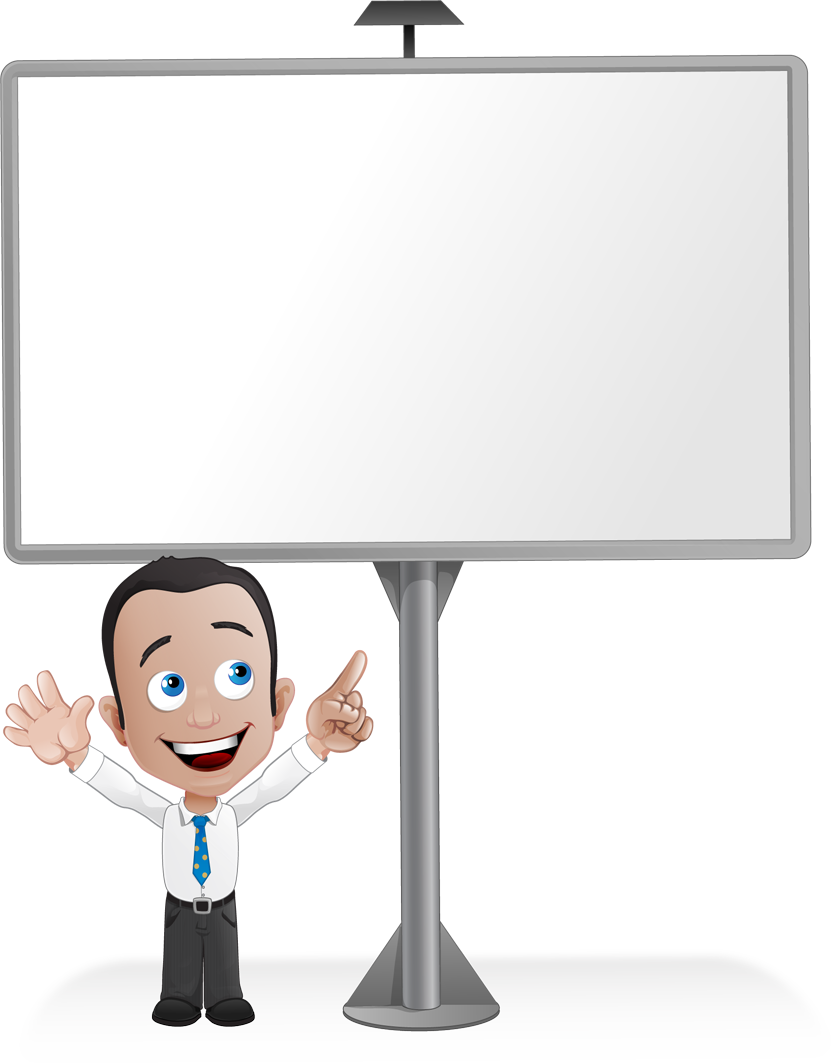 مع تمنايتي أساتذة المادة بن داودي  علي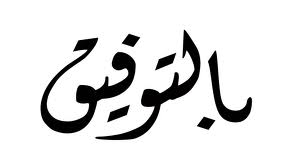 Belhocine : https://prof27math.weebly.com/ السنة الدراسية : 2016/2017 المؤسسة : احمد توفيق المداني المدة الزمنـــية : 2ســــــــــــــــــــــــــا المستـوى : السنة الأولى متوسط